ANEXONombre del alumno: ___________________________________ Grado y Grupo: ______________“Actividad final” Transformemos coplasAprendizaje esperado: Conoce las características de los trabalenguas y juegos de palabrasInstrucción: En esta actividad leerás algunas coplas, escoge una y transfórmala en un trabalenguas usando como ejemplo las que se vieron en la sesión.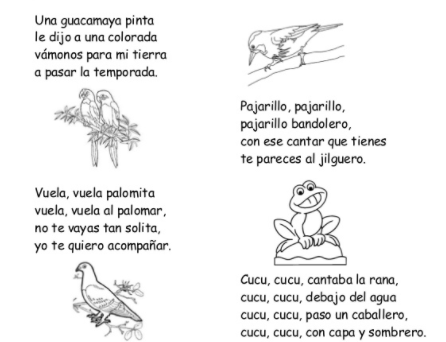    Escribe tu propio trabalenguas:______________________________________________________________________________________________________________________________________________________________________________________________________________________________________________________________________________________________________________________________________________________________________________________________________________________________________________________________________________________________________________________________________________________________________________________________________________________________________________________NivelPRIMARIAModalidadGENERALGrado4Fase4Campo de formaciónLENGUAJESLENGUAJESLENGUAJESTítuloDe coplas y trabalenguas…De coplas y trabalenguas…De coplas y trabalenguas…Descripción de la clase Conoce las características de los trabalenguas y juegos de palabras.Para iniciar esta actividad el alumno investigará que es un calambur, copiará en su cuaderno el significado y también dará un ejemplo.Ahora el alumno escribirá su propio calambur. El alumno podrá investigar en otras fuentes para ayudarse, revisará otros ejemplos para poder realizar el suyo.El alumno contestará las siguientes preguntas:¿Qué es una copla?¿Conoces alguna?Escríbela.El alumno observará el video “Coplas y trabalenguas” cuyo enlace podrá encontrar en la parte de referencias de apoyo. Allí el alumno podrá ver la transformación hecha a una copla, ahora con la copla que escribió la transformará en un trabalenguas agregando más palabras. Si los alumnos tienen dudas sobre las coplas, invítelos a revisar diversas fuentes para encontrar la definición o ejemplos que le ayuden.Posteriormente los alumnos realizarán la “Actividad final” Transformemos las coplas, el cual encontrarán al final como anexo, podrán realizarlo en una hoja en blanco. En tu actividad final el alumno leerá varios ejemplos de coplas y elegirá una para transformarla en un trabalenguas. Después de resolver el documento “Actividad final”, el alumno lo entregará para su revisión.Criterios a evaluar Identifica que es un calamburCrea sus propios juegos de palabrasUsa las coplas como base para la creación de trabalenguasConoce las características de los trabalenguas y juegos de palabras.Para iniciar esta actividad el alumno investigará que es un calambur, copiará en su cuaderno el significado y también dará un ejemplo.Ahora el alumno escribirá su propio calambur. El alumno podrá investigar en otras fuentes para ayudarse, revisará otros ejemplos para poder realizar el suyo.El alumno contestará las siguientes preguntas:¿Qué es una copla?¿Conoces alguna?Escríbela.El alumno observará el video “Coplas y trabalenguas” cuyo enlace podrá encontrar en la parte de referencias de apoyo. Allí el alumno podrá ver la transformación hecha a una copla, ahora con la copla que escribió la transformará en un trabalenguas agregando más palabras. Si los alumnos tienen dudas sobre las coplas, invítelos a revisar diversas fuentes para encontrar la definición o ejemplos que le ayuden.Posteriormente los alumnos realizarán la “Actividad final” Transformemos las coplas, el cual encontrarán al final como anexo, podrán realizarlo en una hoja en blanco. En tu actividad final el alumno leerá varios ejemplos de coplas y elegirá una para transformarla en un trabalenguas. Después de resolver el documento “Actividad final”, el alumno lo entregará para su revisión.Criterios a evaluar Identifica que es un calamburCrea sus propios juegos de palabrasUsa las coplas como base para la creación de trabalenguasConoce las características de los trabalenguas y juegos de palabras.Para iniciar esta actividad el alumno investigará que es un calambur, copiará en su cuaderno el significado y también dará un ejemplo.Ahora el alumno escribirá su propio calambur. El alumno podrá investigar en otras fuentes para ayudarse, revisará otros ejemplos para poder realizar el suyo.El alumno contestará las siguientes preguntas:¿Qué es una copla?¿Conoces alguna?Escríbela.El alumno observará el video “Coplas y trabalenguas” cuyo enlace podrá encontrar en la parte de referencias de apoyo. Allí el alumno podrá ver la transformación hecha a una copla, ahora con la copla que escribió la transformará en un trabalenguas agregando más palabras. Si los alumnos tienen dudas sobre las coplas, invítelos a revisar diversas fuentes para encontrar la definición o ejemplos que le ayuden.Posteriormente los alumnos realizarán la “Actividad final” Transformemos las coplas, el cual encontrarán al final como anexo, podrán realizarlo en una hoja en blanco. En tu actividad final el alumno leerá varios ejemplos de coplas y elegirá una para transformarla en un trabalenguas. Después de resolver el documento “Actividad final”, el alumno lo entregará para su revisión.Criterios a evaluar Identifica que es un calamburCrea sus propios juegos de palabrasUsa las coplas como base para la creación de trabalenguasActividades para entregarVer anexo al final del archivoVer anexo al final del archivoVer anexo al final del archivoReferencias de apoyoCoplas y trabalenguas: https://www.youtube.com/watch?v=xu18vtRcKC8Coplas y trabalenguas: https://www.youtube.com/watch?v=xu18vtRcKC8Coplas y trabalenguas: https://www.youtube.com/watch?v=xu18vtRcKC8